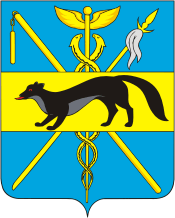 АДМИНИСТРАЦИЯБОГУЧАРСКОГО МУНИЦИПАЛЬНОГО РАЙОНАВОРОНЕЖСКОЙ ОБЛАСТИСовет по противодействию коррупции в Богучарском муниципальном районеР Е Ш Е Н И Еот «_30.__» __03.___2021  № _3_г. БогучарО результатах проведения антикоррупционной экспертизы нормативных правовых актов и проектов нормативных правовых актов органов местного самоуправления Богучарского муниципального района         Заслушав информацию Козлова Д.В., заместителя начальника отдела организационно – правовой работы и информационной безопасности администрации Богучарского муниципального района «О результатах проведения антикоррупционной экспертизы нормативных правовых актов и проектов нормативных правовых актов органов местного самоуправления Богучарского муниципального района», Совет по противодействию коррупции в Богучарском муниципальном районе  р е ш и л :          1.Принять к сведению информацию заместителя начальника отдела организационно – правовой работы и информационной безопасности администрации Богучарского муниципального района Козлова Д.В. «О результатах проведения антикоррупционной экспертизы нормативных правовых актов и проектов нормативных правовых актов органов местного самоуправления Богучарского муниципального района».        2. Заместителю начальника отдела по организационно – правовой работе и информационной безопасности администрации Богучарского муниципального района  Козлову Д.В.:          2.1. Осуществлять анализ причин, способствующих возникновению коррупциогенных факторов при их выявлении. 2.2. Обеспечить устранение коррупциогенных факторов  после их выявления в результате проведения антикоррупционной экспертизы нормативных правовых актов администрации Богучарского муниципального района.         3. Контроль за выполнением данного решения оставляю за собой.Председатель Совета по противодействию коррупции в Богучарском муниципальном  районе                              В.В. Кузнецов                                                                     